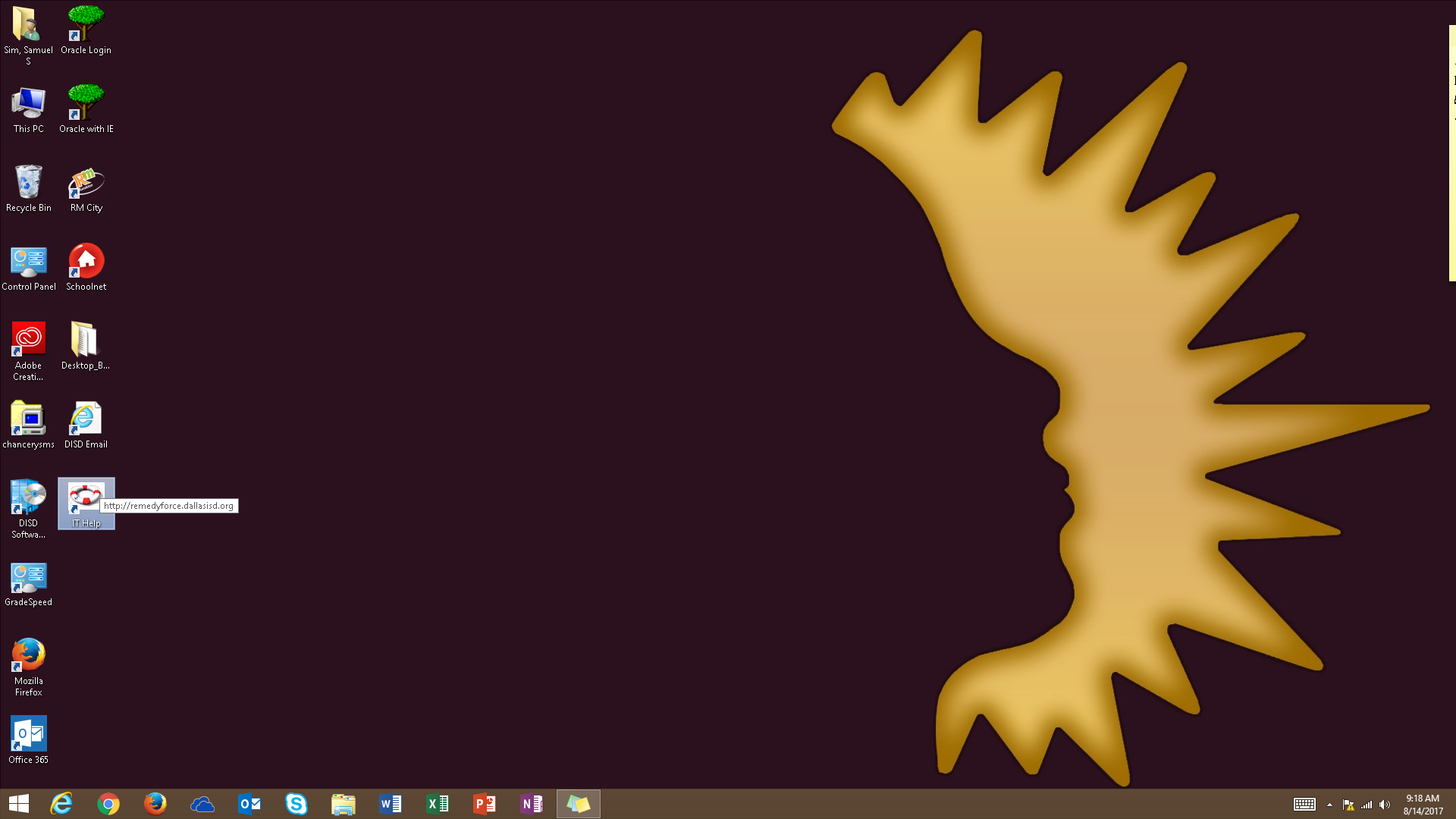 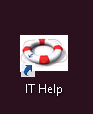 Click on IT Help on the desktop (for issue and incident with technology).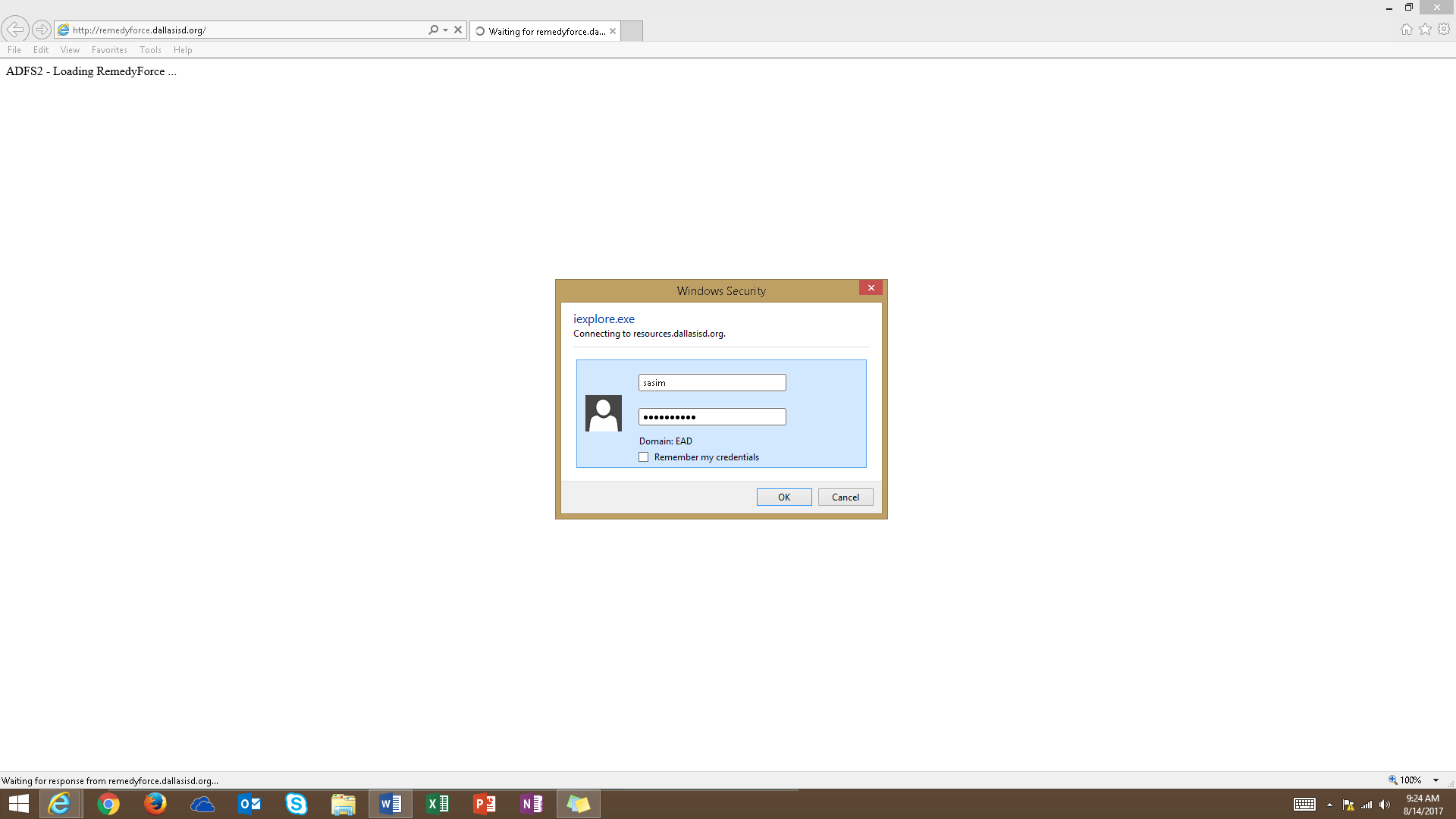 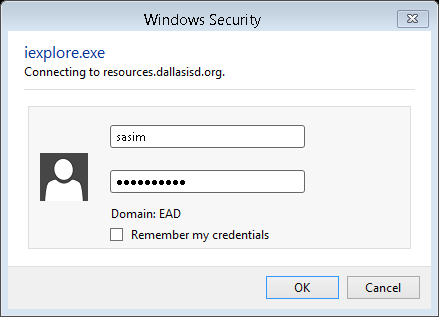 Sign in with your EAD Username and Password.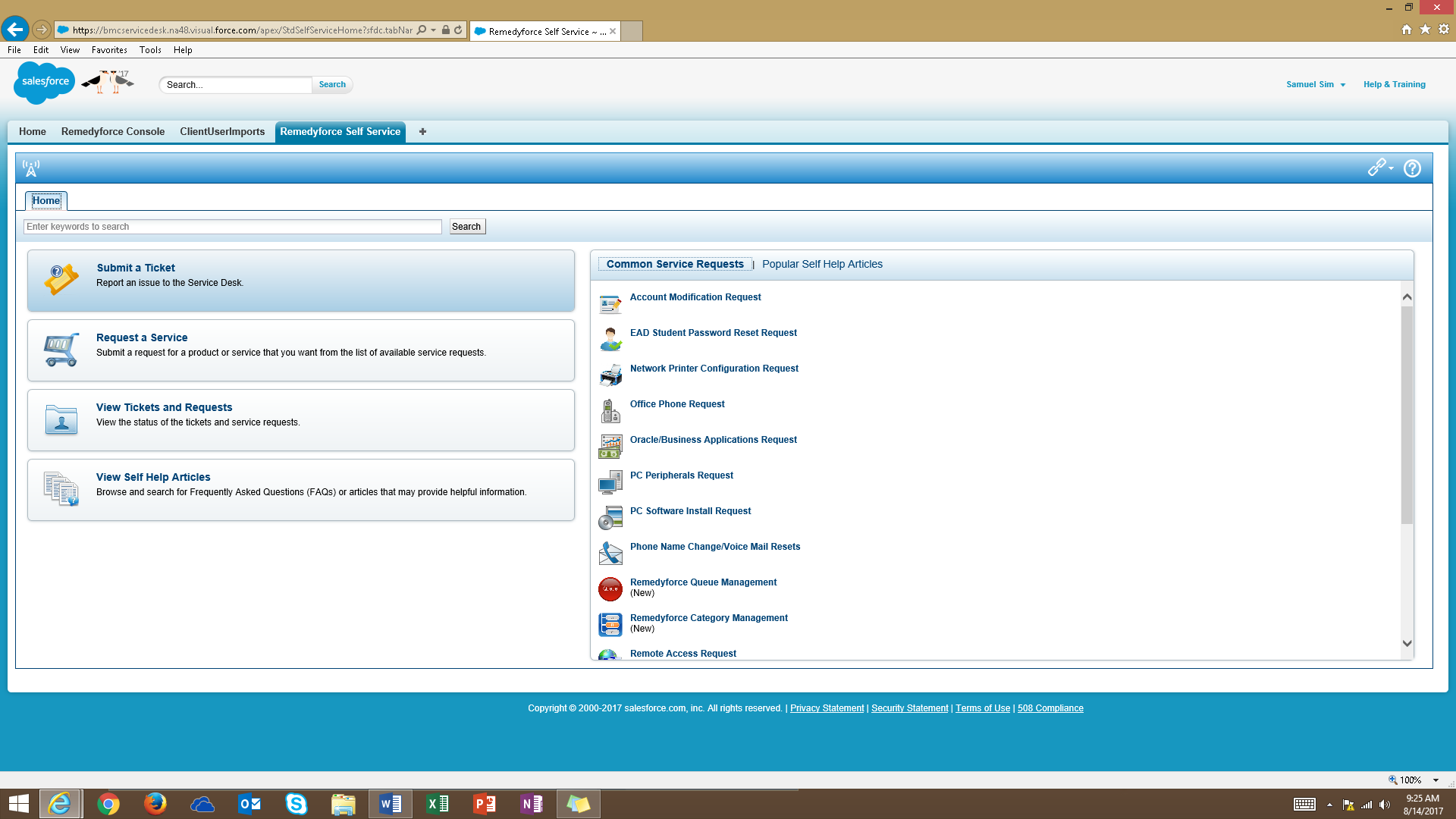 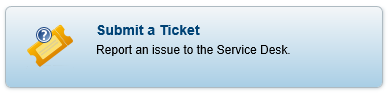 Click on Submit a Ticket.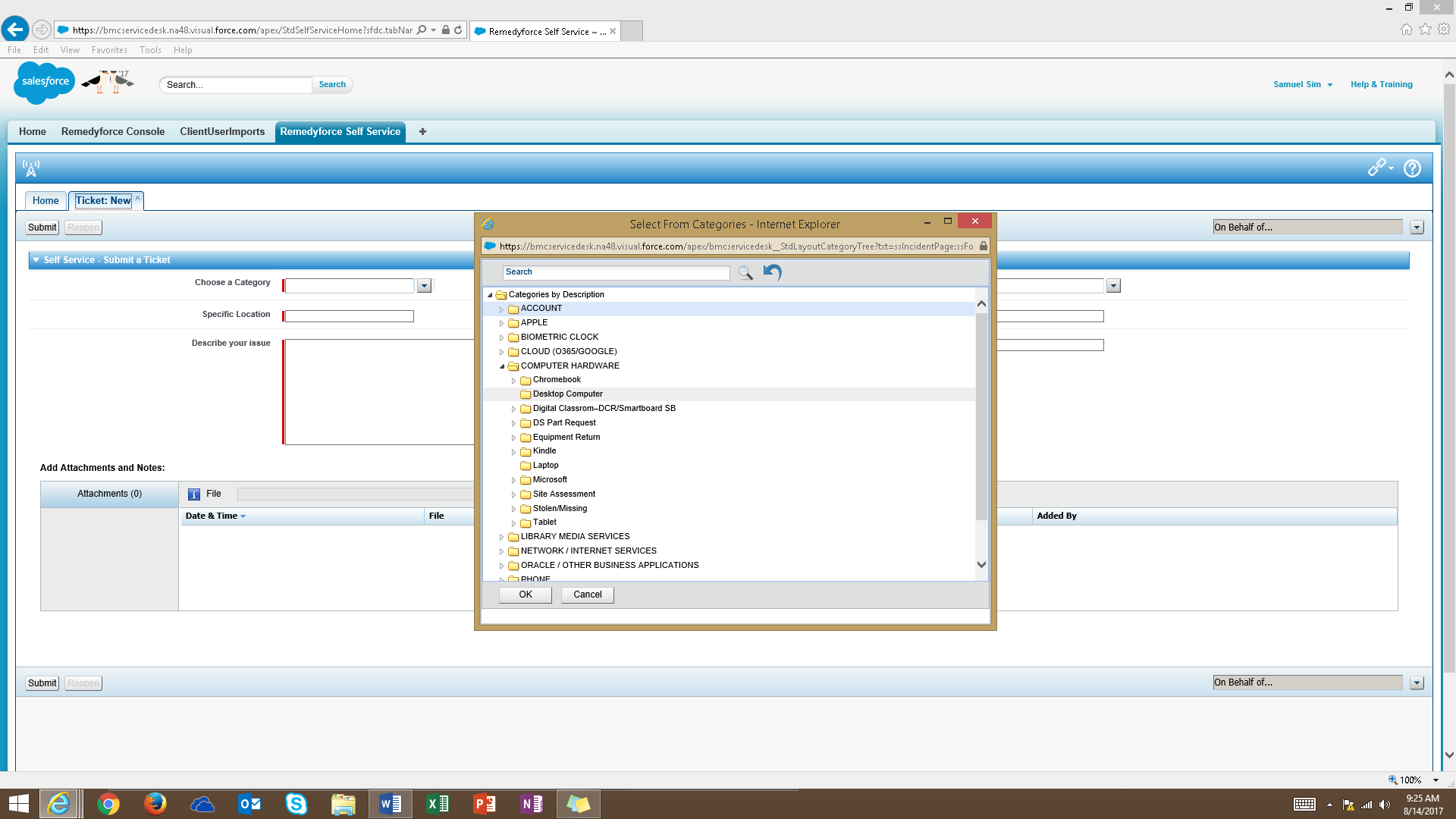 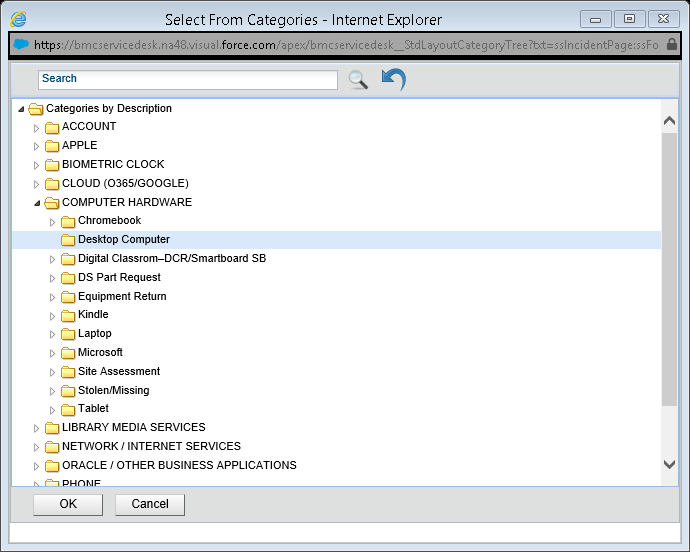 Fill out all the RED line Choose a Category click on the drop down you will see a list of category.Specific Location your school name.Describe your issue describe your issue of the technology you are having.Contact # your contact number.Room/Office Room # or office location.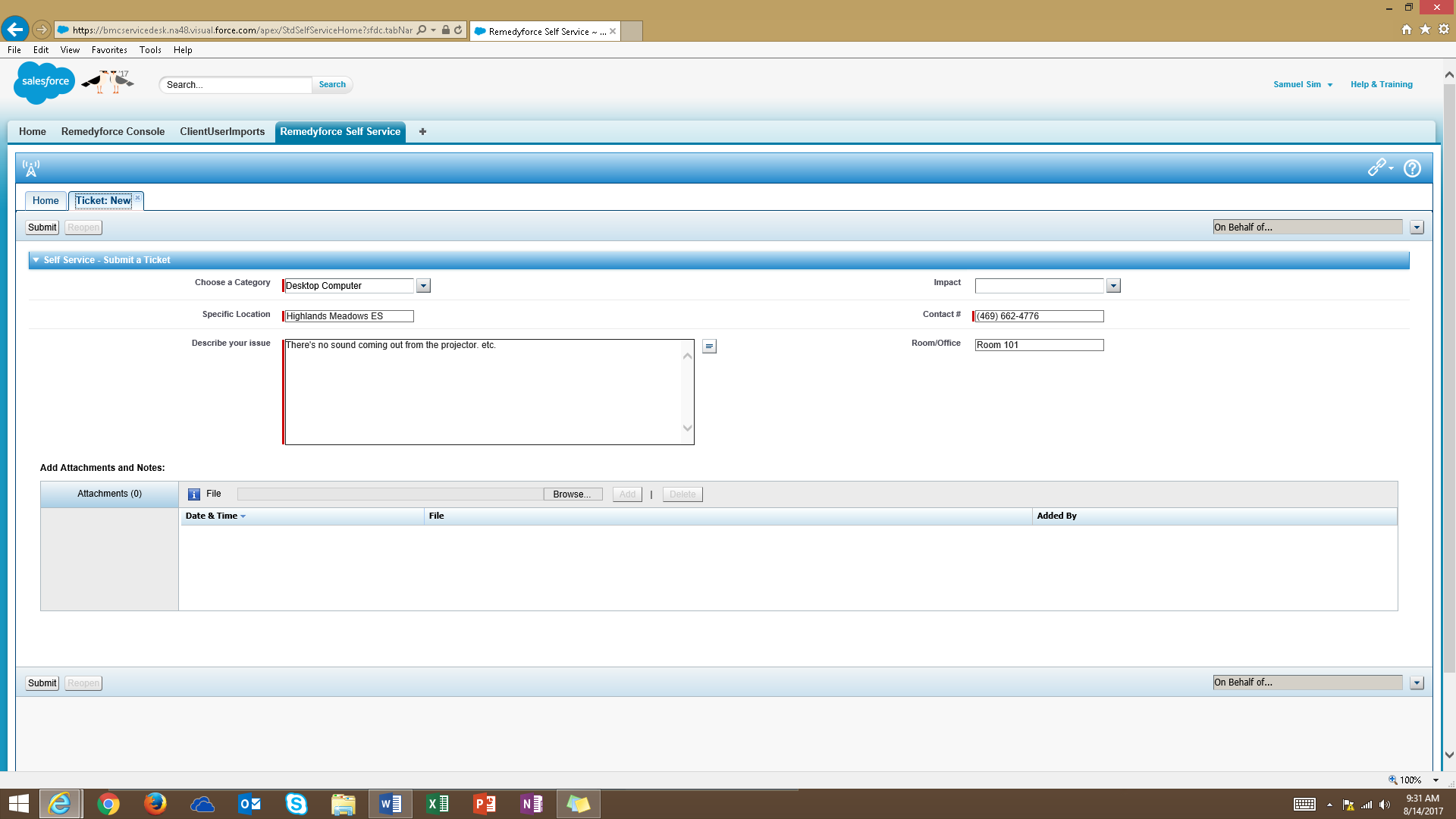 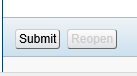 Click on Submit 